new or revised financial accounting standards provided pursuant to Section 13(a) of the Exchange Act.  ☐If an emerging growth company, indicate by check mark if the registrant has elected not to use the extended transition period for complying with anyEmerging growth company  ☐chapter) or Rule 12b-2 of the Securities Exchange Act of 1934 (§240.12b-2 of this chapter).Indicate by check mark whether the registrant is an emerging growth company as defined in Rule 405 of the Securities Act of 1933 (§230.405 of thisSecurities registered pursuant to Section 12(g) of the Act: None.Ordinary shares, $1.00 par value per shareFTINew York Stock ExchangeTitle of Each ClassSymbolon Which RegisteredTradingName of Each ExchangeSecurities registered pursuant to Section 12(b) of the Act:☐Pre-commencement communications pursuant to Rule 13e-4(c) under the Exchange Act (17 CFR 240.13e-4(c))☐Pre-commencement communications pursuant to Rule 14d-2(b) under the Exchange Act (17 CFR 240.14d-2(b))☐Soliciting material pursuant to Rule 14a-12 under the Exchange Act (17 CFR 240.14a-12)☐Written communications pursuant to Rule 425 under the Securities Act (17 CFR 230.425)following provisions:Check the appropriate box below if the Form 8-K filing is intended to simultaneously satisfy the filing obligation of the registrant under any of the(Former name or former address, if changed since last report)Not Applicable(Registrant’s telephone number, including area code)+44 203-429-3950(Address of principal executive offices)(Zip Code)United KingdomNE6 3PLNewcastle Upon TyneWincomblee RoadHadrian House,of incorporation)File Number)Identification No.)(State or other jurisdiction(Commission(I.R.S. EmployerUnited Kingdom001-3798398-1283037(Exact name of registrant as specified in its charter)TechnipFMC plcDate of Report (Date of earliest event reported)March 28, 2022of The Securities Exchange Act of 1934Pursuant to Section 13 OR 15(d)CURRENT REPORTFORM 8-KWashington, D.C. 20549SECURITIES AND EXCHANGE COMMISSIONUNITED STATES104Cover Page Interactive Data File (formatted as inline XBRL and contained in Exhibit 10.1)10.1     Separation, Release and Waiver of Claims and Restrictive Covenant AgreementNo.DescriptionExhibitItem 9.01Financial Statements and Exhibits.of which is attached hereto as Exhibit 10.1 and incorporated herein by reference.The foregoing summary of the Agreement does not purport to be complete and is qualified in its entirety by the complete text of the Agreement, a copyregarding confidential information and non-disparagement.exchange for a release of claims, 24-month non-compete and non-solicitation covenants, his ongoing cooperation with the Company and covenantsemployer’s group medical and dental plans, and (d) reimbursement for up to $10,000 of financial planning and tax preparation assistance for 2022, in30 days of his separation, (c) continued medical and dental benefits for up to 24 months or, if earlier, the date he is eligible for coverage under anothertwo times his base salary and annual target incentive, payable over 48 bi-weekly pay periods, (b) a pro rata incentive for 2022 at target, payable withinAgreement (the “Agreement”) dated March 28, 2022 pursuant to which Mr. Glickman will be entitled to the following benefits: (a) payment equal toIn connection with Mr. Glickman’s departure, the Company entered into a Separation, Release and Waiver of Claims and Restrictive Covenantcontinue as an employee of the Company from April 25, 2022, to June 30, 2022, to ensure an orderly transition of his duties.Effective April 24, 2022, Barry Glickman will no longer serve as President of Surface of TechnipFMC plc (the “Company”). Mr. Glickman willArrangements of Certain Officers.Item 5.02Departure of Directors or Certain Officers; Election of Directors; Appointment of Certain Officers; CompensatoryTitle:Executive Vice President and Chief Financial OfficerDated: April 1, 2022Name:    Victoria LazarBy:/s/ Victoria LazarTechnipFMC plcundersigned hereunto duly authorized.Pursuant to the requirements of the Securities Exchange Act of 1934, the registrant has duly caused this report to be signed on its behalf by theSIGNATURES1acknowledges that the Consideration includes amounts and value that are in addition to anything of value to which Employee already is entitled.treated, and will not be treated, as compensation for purposes of eligibility for benefits under any benefit plan of the Company. Employee agrees andAgreement will be treated as taxable compensation, subject to standard tax and other applicable withholdings, but are not intended by either party to beCollectively, the amount and value detailed above shall be referred to as the “Consideration.” Amounts the Company is paying in consideration for theD.Reimbursements for up to $10,000 of tax and financial planning services for 2022, to be used by June 30, 2022.paragraph 3 of this Agreement; andC.The entire premium cost for health care insurance continuation (the “Company-Subsidized Health Care Coverage”), as detailed inset forth in Schedule A to this Agreement, is to be paid within 30 days of the Separation Date;B.A 2022 incentive (prorated based on days of service in 2022), based upon Employee’s target 2022 incentive at target performance, asthis Agreement;commencing on the next payroll period after the Separation Date, subject to continued compliance with paragraphs 7, 8, 9 and 10 ofEmployee’s target 2022 annual incentive, as set forth in Schedule A to this Agreement, to be paid in 48 equal installmentsA.Severance pay equal to the sum of two (2) times Employee’s base salary as in effect on the date hereof plus two (2) timesincluding the releases, waivers, and promises in the Agreement, the Company will provide Employee:2. Consideration for the Releases, Waivers, and Promises in the Agreement. In consideration of Employee’s execution of the Agreement,resignations.promptly upon request by the Company or any member of the Company Group, any additional documents reasonably necessary to effectuate any suchEmployee may hold by or through the Company Group, including but not limited to industry associations or similar roles. Employee agrees to execute,affiliates or subsidiaries (collectively, “Company Group”) including President – Surface as well as any other positions, roles, or appointments thatSeparation Date, as determined by the Company, Employee will resign from all officer and director positions Employee holds with the Company and its1. Timing of Employee’s Departure: Employee’s last date of employment (“Separation Date”) will be June 30, 2022. On or prior to the(“Employee”) and TechnipFMC plc, and FMC Technologies, Inc. (TechnipFMC and FMC Technologies, together, the “Company”).This Separation, Release and Waiver of Claims and Restrictive Covenant Agreement (the “Agreement”) is entered into between Barry GlickmanAND WAIVER OF CLAIMS AND RESTRICTIVE COVENANT AGREEMENTSEPARATION, RELEASEExhibit 10.12paragraph.adjudicatory body. The Company will reimburse Employee for reasonable expenses in connection with the requested cooperation described in thiswith respect to any items within the scope of this provision and (ii) to provide truthful testimony regarding same to any court, agency, or otherforegoing, Employee agrees (i) to meet with a Released Party’s representatives, its counsel or other designees at mutually convenient times and placesclaims or other disputes involving the Released Parties that relate to matters within the knowledge or responsibility of Employee. Without limiting the5. Cooperation. Employee agrees to cooperate with the Released Parties in the future regarding any pending or subsequently filed litigation,regulation; and any claims under federal, state, or local law, including claims for breach of contract or any tort.Act, the Fair Labor Standards Act, the Texas Labor Code, the Family Medical Leave Act, or any other federal, state or local statute, rule, ordinance, orof the Civil Rights Act of 1964, the Americans with Disabilities Act, the Age Discrimination in Employment Act, the Older Workers Benefit Protectionretaliation, harassment, or failure to accommodate; claims for compensation or benefits; claims for wrongful termination of employment under Title VIIto and including the Separation Date. Specifically included in this waiver and release are, among other claims, claims of unlawful discrimination,group action, known or unknown, that arise from or in any way relate to Employee’s employment, relationship with, or affiliation with the Company, upall claims, demands, actions, causes of action, suits, damages, losses and expenses, of any and every nature whatsoever, individually or as part of aadministrators, trustees, fiduciaries and sponsors) and employees (all of whom are referred to in the Agreement as the “Released Parties”), of and fromsuccessors, assigns, officers, owners, directors, agents, representatives, attorneys, employee benefit plans (including, without limitation, planforever releases, discharges and covenants not to sue the Company and its past and present affiliates, as well as their respective past and presentEmployee, for Employee personally and Employee’s representatives, spouse, heirs, executors, administrators, successors and assigns, fully, finally and4. Full and Final Release and Waiver of Claims. In consideration of the benefits provided by the Company, including the Consideration,participation in Company plans through COBRA.TechnipFMC promptly if he is eligible to enroll in the plans of another employer or if Employee or any of his dependents cease to be eligible to continueon Employee and his dependents continuing to be eligible to participate in TechnipFMC offered plans through COBRA. Employee agrees to notifythe offered plans in accordance with COBRA. In addition, Employee’s continued access to the Company-Subsidized Health Care Coverage is dependentCompany’s group health, dental and vision plans on the Separation Date and must elect on a timely basis to continue that participation in some or all offor the Company-Subsidized Health Care Coverage, following the Separation Date, Employee’s eligible dependents, if any, must be participating in theplans of another employer (including if eligible prior to the Separation Date) (the “Company Subsidized Health Care Coverage Period”). To be eligibleearlier of: (1) the date twenty-four (24) months after the Separation Date; or (2) the date Employee is eligible to enroll in the health, dental and/or vision3. Company-Subsidized Health Care Coverage. Employee will continue to be eligible for Company-Subsidized Health Care Coverage until the3not with a Competitor.April 25, 2022 and the Separation Date Employee remains reasonably available to consult with and support the Company and that such employment isnot be a violation of this paragraph if Employee begins employment with another employer on or around April 25, 2022, provided that betweenof the debt or equity securities of any business organization that is listed on a recognized stock exchange. Employee and the Company agree that it shallentities identified in Schedule B to this Agreement; provided, however, that nothing herein shall limit Employee’s right to own not more than 2% of anythat are competitive with the products or services that are provided, sold, marketed, or manufactured by the Company, including but not limited to thecapacity to any Competitor. “Competitor” shall mean any entity or business that is engaged in the sale, marketing, manufacturing of products or servicesin association with any other person, firm, corporation or other business organization, render personal services of any kind, directly or indirectly, in anydirectly or indirectly, and whether as principal or investor or as an employee, officer, director, manager, partner, consultant, agent or otherwise, alone ortwenty-four (24) months following the Separation Date (the “Restricted Period”), Employee shall not, without the prior written consent of the Company,the Company Group. Accordingly, and in consideration of the various promises set forth in this Agreement, Employee agrees that, for a period ofEmployee further acknowledges and agrees that his role for the Company has included critical work involving key strategic and business decisions ofof the Company Group, and that the Company Group will continue to provide him with Confidential Information through the Separation Date.9. Non-Competition. Employee acknowledges and agrees that throughout his employment, he has been provided with Confidential Informationrole in developing or creating at any point during his employment with the Company remains the property of the Company Group.Company specifically agrees in writing to permit Employee to retain. Employee further agrees that all intellectual property in which he may have had alimitation, any device that contains any electronic files or documents) obtained as a result of employment with the Company, except those items that theinformation and all other Company property, as well as all copies or excerpts of any property, paper or electronic files or documents (including, withoutdisclose this Confidential Information. Employee further agrees to return to the Company prior to the Separation Date all confidential and proprietaryproprietary information regarding the Company Group (“Confidential Information”) while working for the Company. Employee agrees not to use or8. Confidential Information. As further detailed below, Employee acknowledges that Employee has had access to and receipt of confidential andmedia posts or comments).products and services. This prohibition applies to statements in any form or medium, whether orally or in writing (including but not limited to socialParties, or to other members of the public, that are in any way disparaging or negative towards the Company Group, the Released Parties, or their7. Non-Disparagement. Employee agrees not to make statements to clients, customers and suppliers of the Company Group or of the Releasedwrongdoing or unlawful discrimination.not admit to any liability or acts of wrongdoing or unlawful discrimination, nor shall the Agreement be considered to be evidence of such liability,6. Non-Admission of Liability. Employee acknowledges, by entering into this Agreement, that the Company Group and the Released Parties do413. Applicable Law. The Agreement shall be exclusively interpreted under the laws of the state of Texas.not restart the running of the Consideration Period.of the Agreement by Employee voids the Agreement in its entirety. Employee agrees with the Company that changes, whether material or immaterial, doEmployee signs the Agreement provided Employee does not revoke the Agreement (the “Effective Date”). Any modification or alteration of any termsreturned the signed Agreement. Employee can revoke the Agreement by email. The Agreement will become effective on the eighth day afterrevoke the Agreement by delivering a written notice of revocation within the seven (7)-day revocation period to the same person as Employeeto do so after carefully considering its terms. Additionally, Employee shall have seven (7) days from the date the Employee signs the Agreement tothe 22nd day after receipt. If Employee signs and returns the Agreement before the end of the Consideration Period, it is because Employee freely choseEmployee receives the Agreement (the “Consideration Period”). Employee must return this signed Agreement to the Company’s representative byattorney prior to signing the Agreement. Employee has twenty-one (21) days to consider whether to sign the Agreement from the date12. Advice of Counsel, Consideration and Revocation Periods, Other Information. The Company advises Employee to consult with anspecifically to enforce any of the covenants contained in this Agreement.from engaging in activities prohibited by the covenants contained in paragraphs 7, 8, 9, or 10 of this Agreement or such other relief as may be requiredthereof, the Company shall be entitled to seek a temporary restraining order or a preliminary or permanent injunction, or both, restraining Employeeadequate remedy at law, that it may not be possible to measure damages for such injuries precisely and that, in the event of such a breach or threatcontained in paragraphs 7, 8, 9, or 10 of this Agreement will likely result in material and irreparable injury to the Company for which there is no11. Injunctive Relief. Without intending to limit the remedies available to the Company, Employee agrees that a breach of any of the covenantsemployee or business relationship of any member of the Company Group.“indirectly” shall include, without limitation, Employee permitting the use of Employee’s name by any Competitor to induce or interfere with anythe Company Group and any such customer, client, supplier, licensee or other business relation of any member of the Company Group. The termCompany Group to cease doing business with any member of the Company Group, or in any way interfere with the relationship between any member ofis, or was during the then most recent twelve-month period, a customer, client, supplier, licensee or other business relation of any member of theentities; or (b) induce or attempt to induce any customer, client, supplier, licensee or other business relation of any member of the Company Group wholeave the employ of any member of the Company Group or violate the terms of their respective contracts, or any employment arrangements, with suchrepresentative or agent of the Company Group and any member of the Company Group, or solicit, induce or attempt to solicit or induce any of them toor attempt to interfere with the relationship between any person who is, or was during the then most recent twelve-month period, an employee, officer,10. Non-Solicitation. Employee agrees that, during the Restricted Period, Employee shall not knowingly, directly or indirectly, (a) interfere with5Released Parties in any action filed by Employee or by anyone else on Employee’s behalf.Employee agrees that Employee has waived any right—where such right can be waived—to recover monetary damages or other personal relief from theAgreement does not limit Employee’s right to receive an award from a Government Agency for information provided to any Government Agencies.that may be conducted by any Government Agency, including providing documents or other information, without notice to the Company. TheAgreement does not limit Employee’s ability to communicate with any Government Agencies or otherwise participate in any investigation or proceedingother federal, state or local governmental agency or commission (all of which are referred to in the Agreement as “Government Agencies”). Further, theAdministration, the Securities and Exchange Commission, the United States Department of Justice, Congress, any agency Inspector General or anyconducted by the Equal Employment Opportunity Commission, the National Labor Relations Board, the Occupational Safety and Healthsubpoena. Nothing in the Agreement limits Employee’s ability to file a charge or complaint with or from participating in an investigation or proceedinglawfully waived or restricted. Nothing in the Agreement prevents Employee from testifying at a hearing, deposition or in court in response to a lawful(vi) which cannot be released by private agreement. Nothing in the Agreement will prevent Employee from exercising any rights that cannot beand officers insurance, the Company or Company Group Member bylaws, articles of incorporation or any indemnification agreement, orpolicies, (v) for claims for indemnification as an officer or director of the Company or any Company Group Member under applicable directorsmay arise after Employee signs the Agreement, (iv) for reimbursement of reasonable expenses under the Company’s expense reimbursementbenefits, (ii) for vested rights under ERISA-covered employee benefit plans as applicable on the date Employee signs the Agreement, (iii) that17. No Interference with Rights. Nothing in the Agreement is intended to waive claims (i) for unemployment or workers’ compensation16. Headings. The headings in the Agreement are provided for reference only and shall not affect the substance of the Agreement.applicable a court of law to be unenforceable, the remainder of the Agreement will continue to be valid and effective.enforceable. All other provisions of the Agreement are similarly severable, and if any other part of the Agreement is found by the arbitrator or, assuch restriction may be stricken from this Agreement without nullifying this Agreement or any other portion of this Agreement that would otherwise benecessary to make it valid and effective. To the extent that any of these covenants may not be so modified and would otherwise be unenforceable, thenpart or parts of the wording were deleted, or reformed, then the relevant covenants shall apply with such deletion(s) or amendment(s) as may bego beyond what is reasonable in all the circumstances for the protection of the legitimate interests of the Company but would be adjudged reasonable ifare considered by the parties to be reasonable in all circumstances. It is agreed that if any such covenant by itself, or taken together, shall be adjudged to15. Reformation and Severability. Each of the covenants set forth in paragraphs 7, 8, 9 and 10 of this Agreement are separate and severable andCompany regarding confidentiality, trade secrets, inventions, or non-competition or non-solicitation.superseded by the Agreement, except the Agreement shall not in any way affect, modify, or nullify any prior agreement Employee entered into with theoral representations not fully addressed in the Agreement. Any prior agreements between or directly involving Employee and the Company are14. Entire Agreement. The Agreement sets forth the entire agreement between the parties. Employee is not relying on any other agreements or6Executive Vice President – People & CultureNisha RaiOn behalf of FMC Technologies, Inc.By:     /s/ Nisha Rai  Date: March 28, 2022FMC Technologies, Inc.Executive Vice President – People & CultureNisha RaiOn behalf of TechnipFMC plcBy:     /s/ Nisha Rai  Date: March 28, 2022TechnipFMC plcthe claim to arbitration for any violation, attempted violation or proposed violation of paragraphs 7, 8, 9, or 10 of this Agreement.provisions of this paragraph, the Company shall be entitled to seek injunctive and other appropriate equitable relief immediately and without submittingthe arbitrator expressly determines that an award of such costs is appropriate to a party whose position prevails in such arbitration. Notwithstanding thefees, except that, in the discretion of the arbitrator, any award may include the cost of a party’s counsel and/or its share of the expense of arbitration, ifparties to the arbitration, provided that each party shall pay for and bear the cost of Employee’s or the Company’s own experts, evidence, and counselthe forum (state or federal) having jurisdiction over the issues addressed in the arbitration. The expense of the arbitration shall be borne equally by theupon by the parties. Any award rendered shall be final, conclusive and binding upon the parties, and any judgment may be entered in the highest court ofparty initiates an arbitration proceeding under this paragraph, the parties shall participate in a full-day mediation with a qualified mediator to be agreeddisputes (or at any other place or under any other form of arbitration mutually acceptable to the parties involved); provided, however, that before eitherAssociation governing employment disputes, before an arbitrator licensed to practice law in the State of Texas and familiar with employment lawshall be submitted to and settled by arbitration in the State of Texas and conducted pursuant to the rules then in effect of the American Arbitration18. Arbitration and Mediation. Any dispute, controversy, or claim arising between the Employee and the Company relating to the Agreement7Barry Glickman/s/ Barry Glickman  Date: March 27, 2022Employee:and binding.Employee has read and understood the Agreement, signs the Agreement waiving valuable rights, and acknowledges that the Agreement is final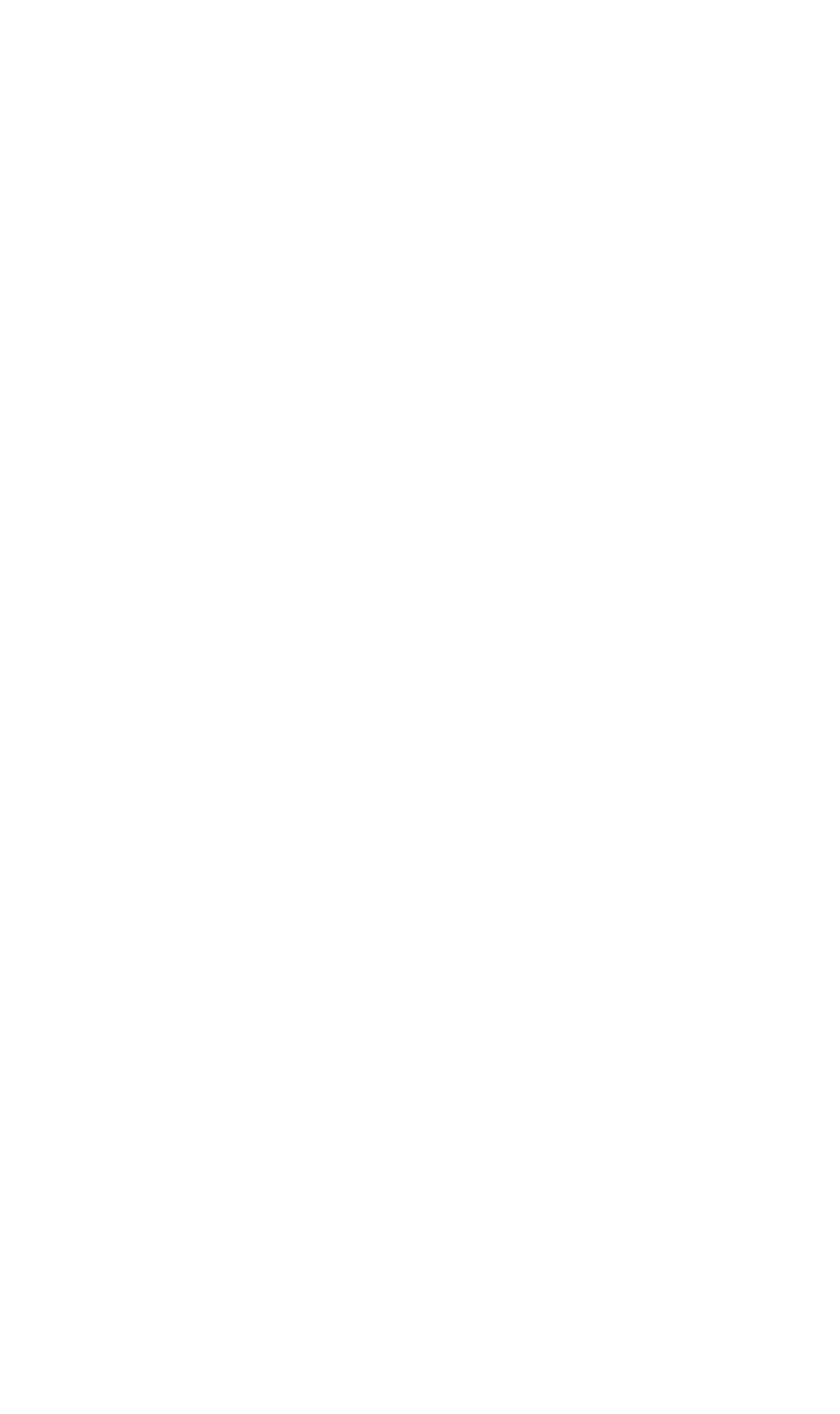 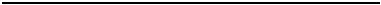 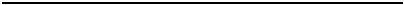 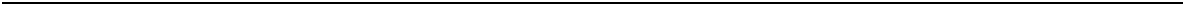 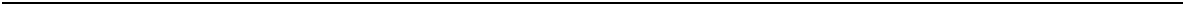 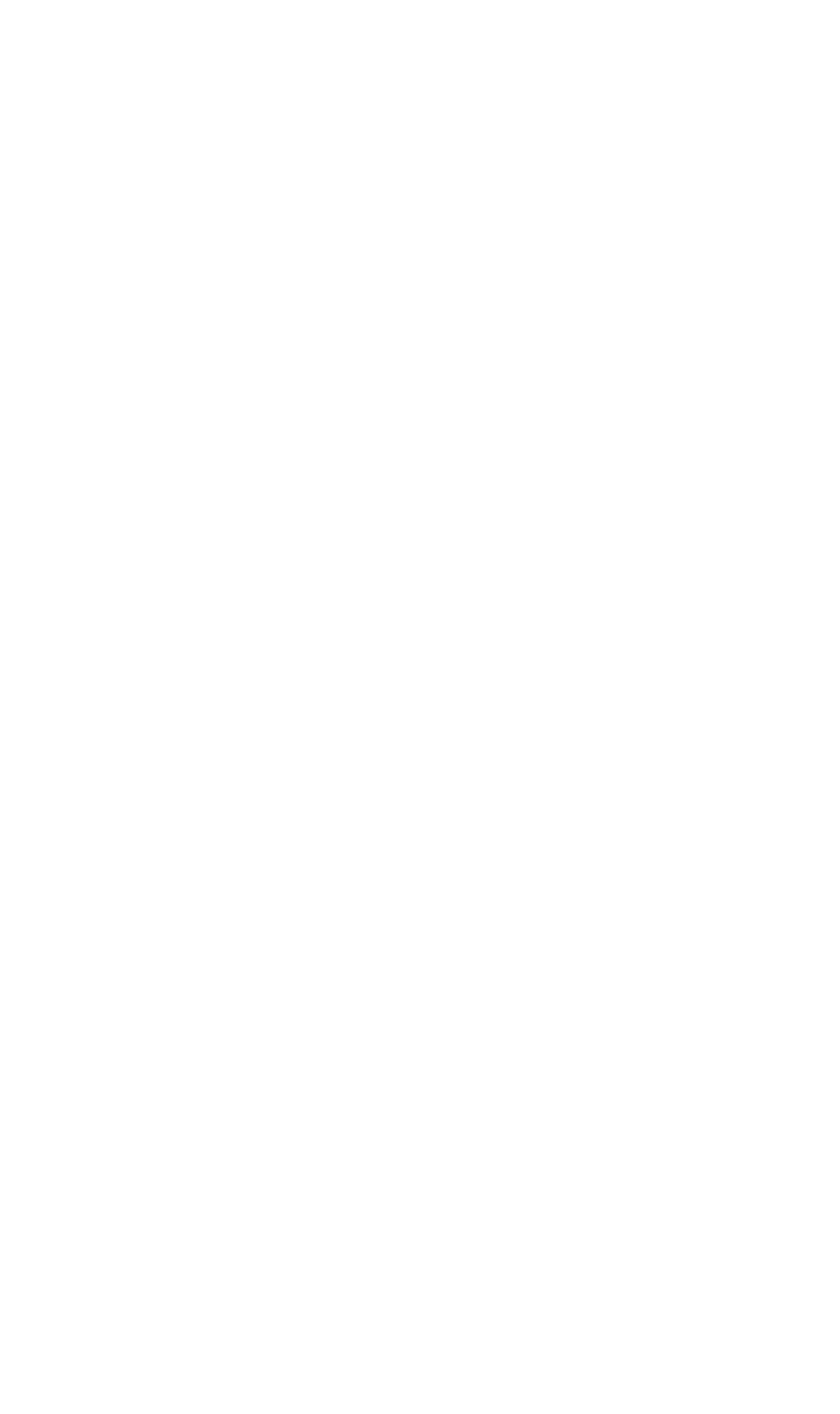 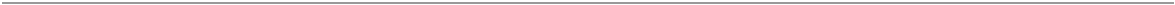 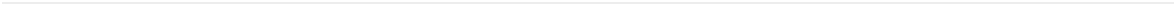 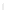 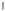 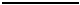 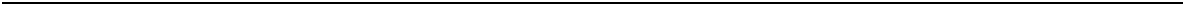 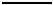 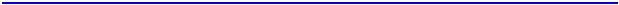 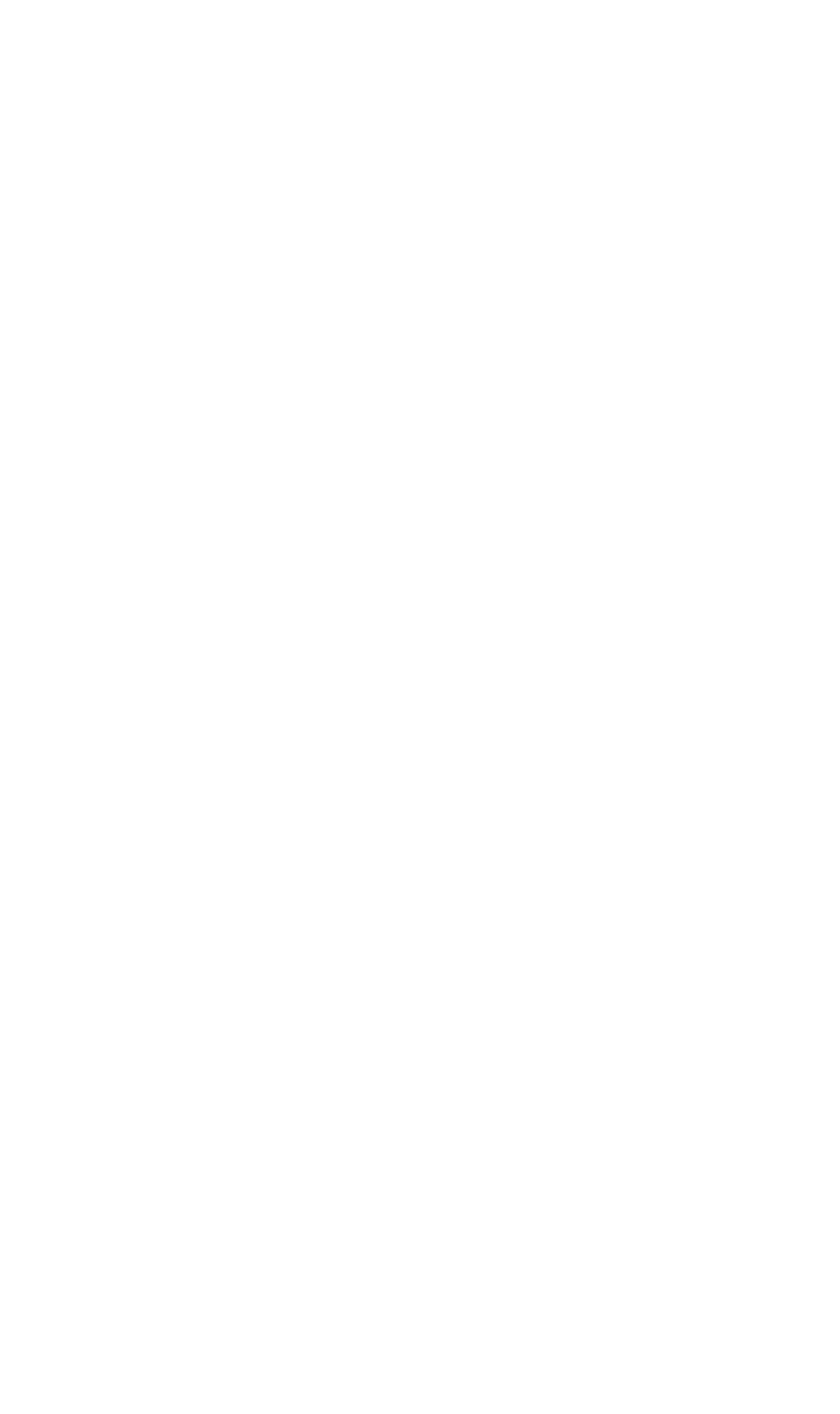 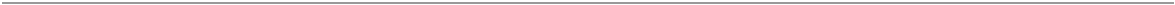 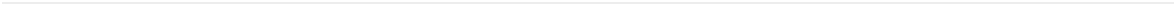 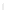 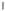 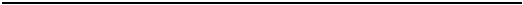 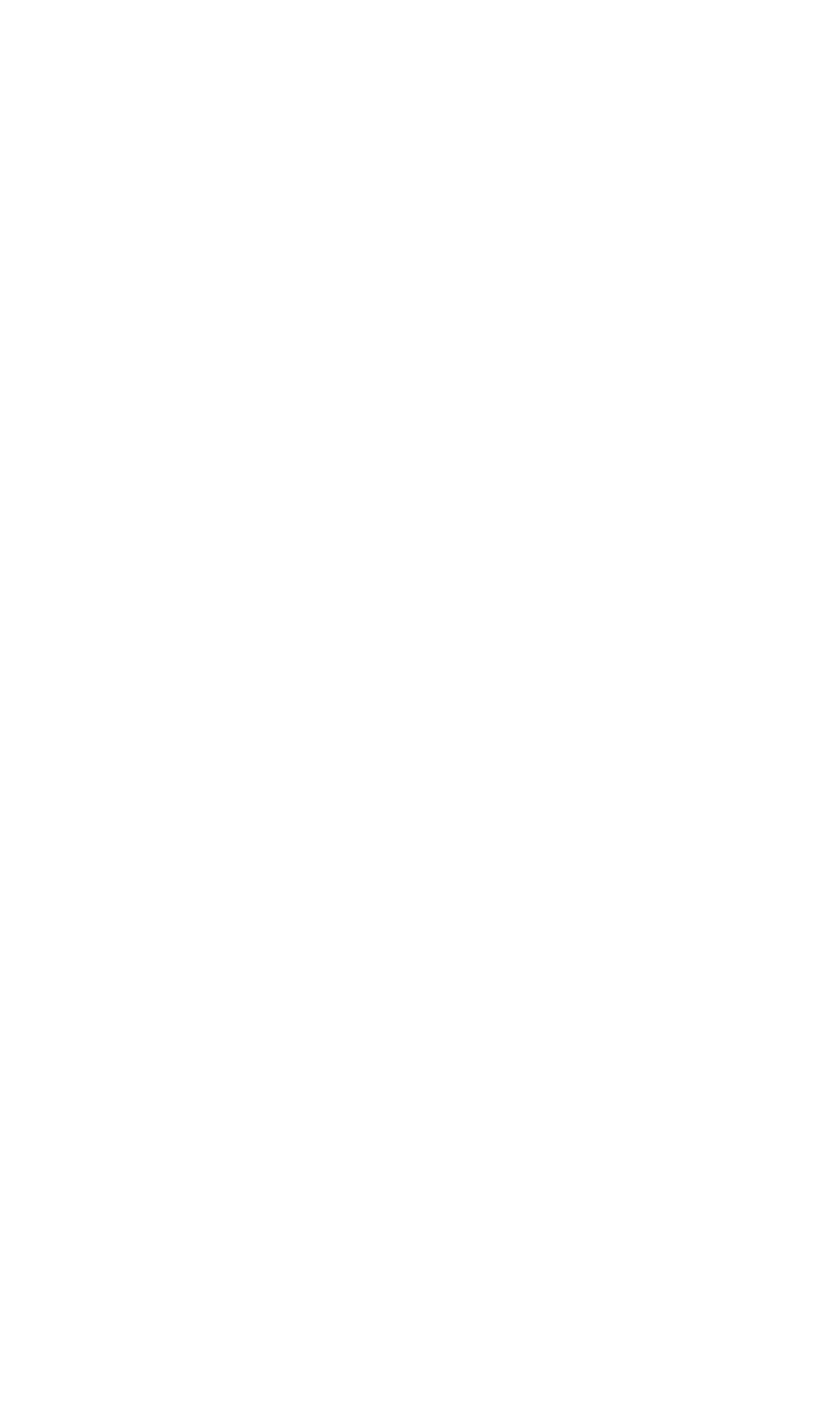 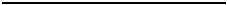 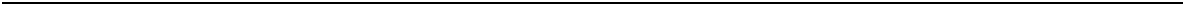 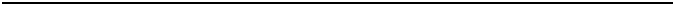 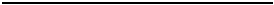 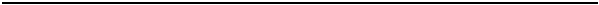 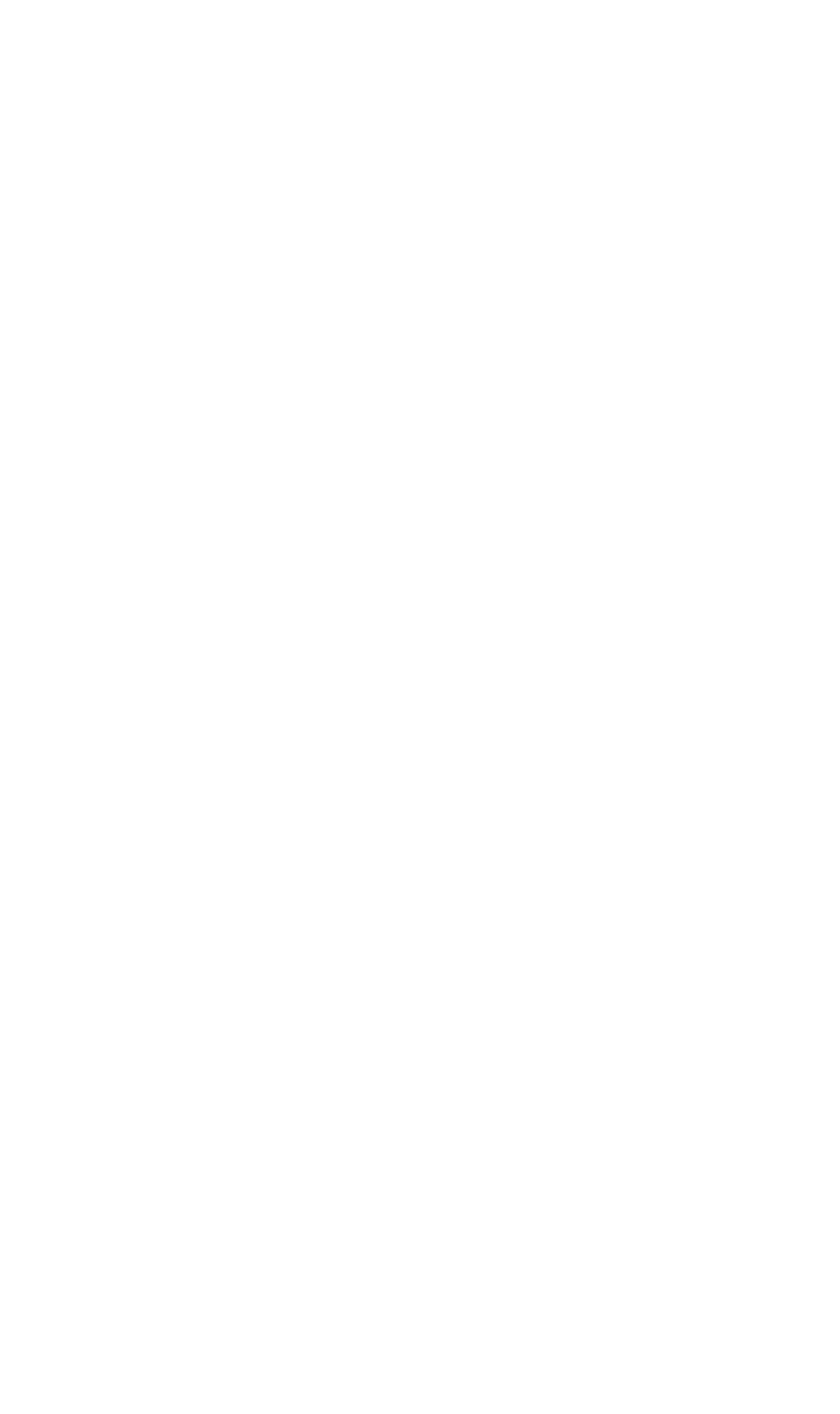 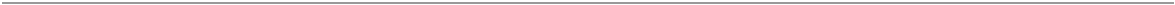 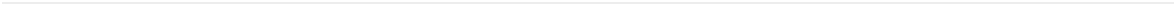 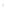 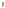 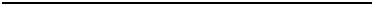 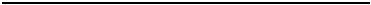 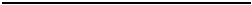 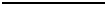 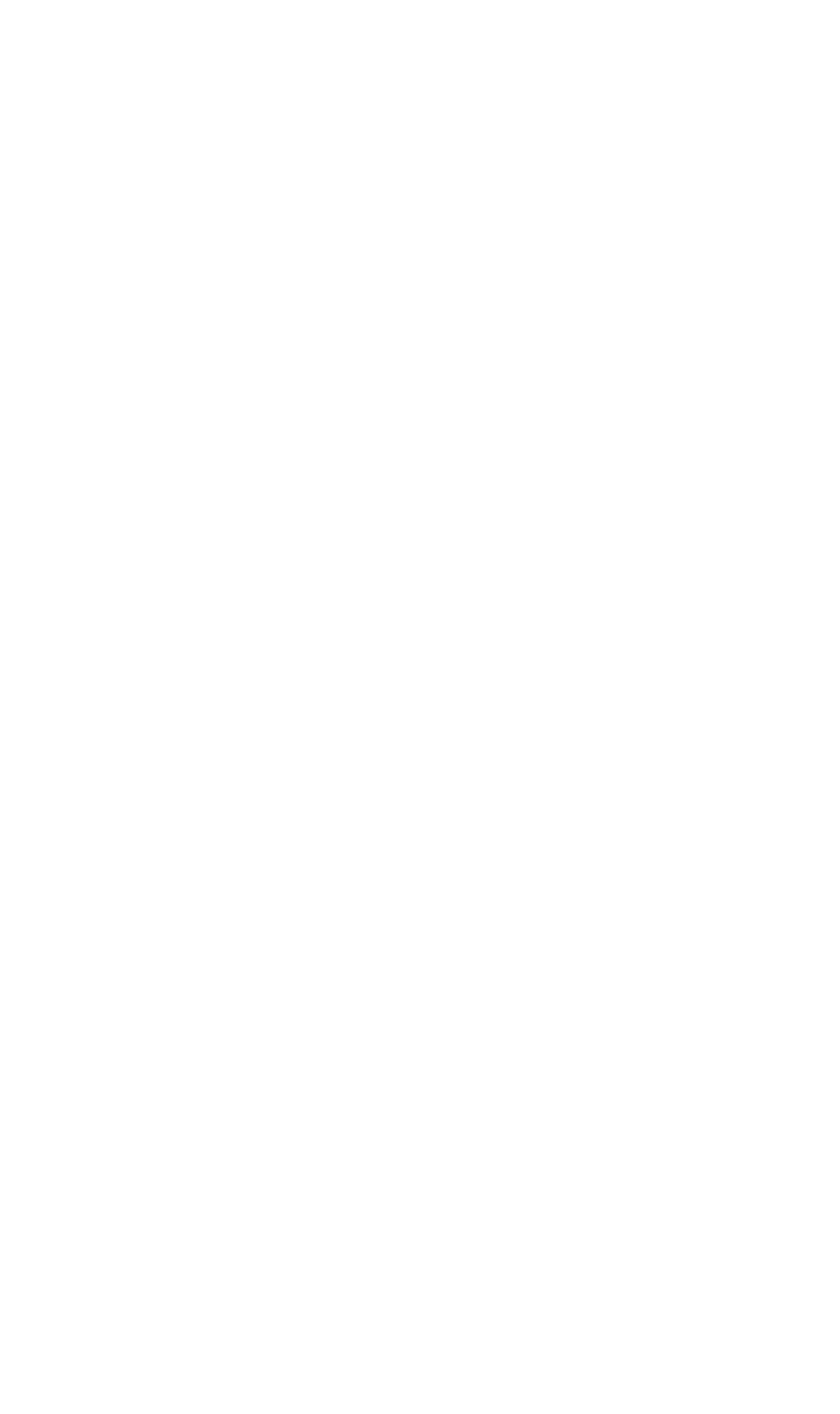 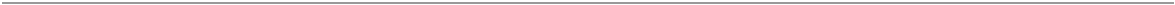 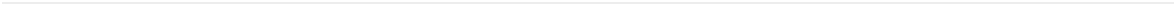 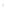 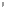 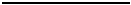 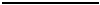 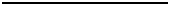 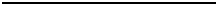 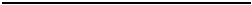 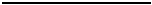 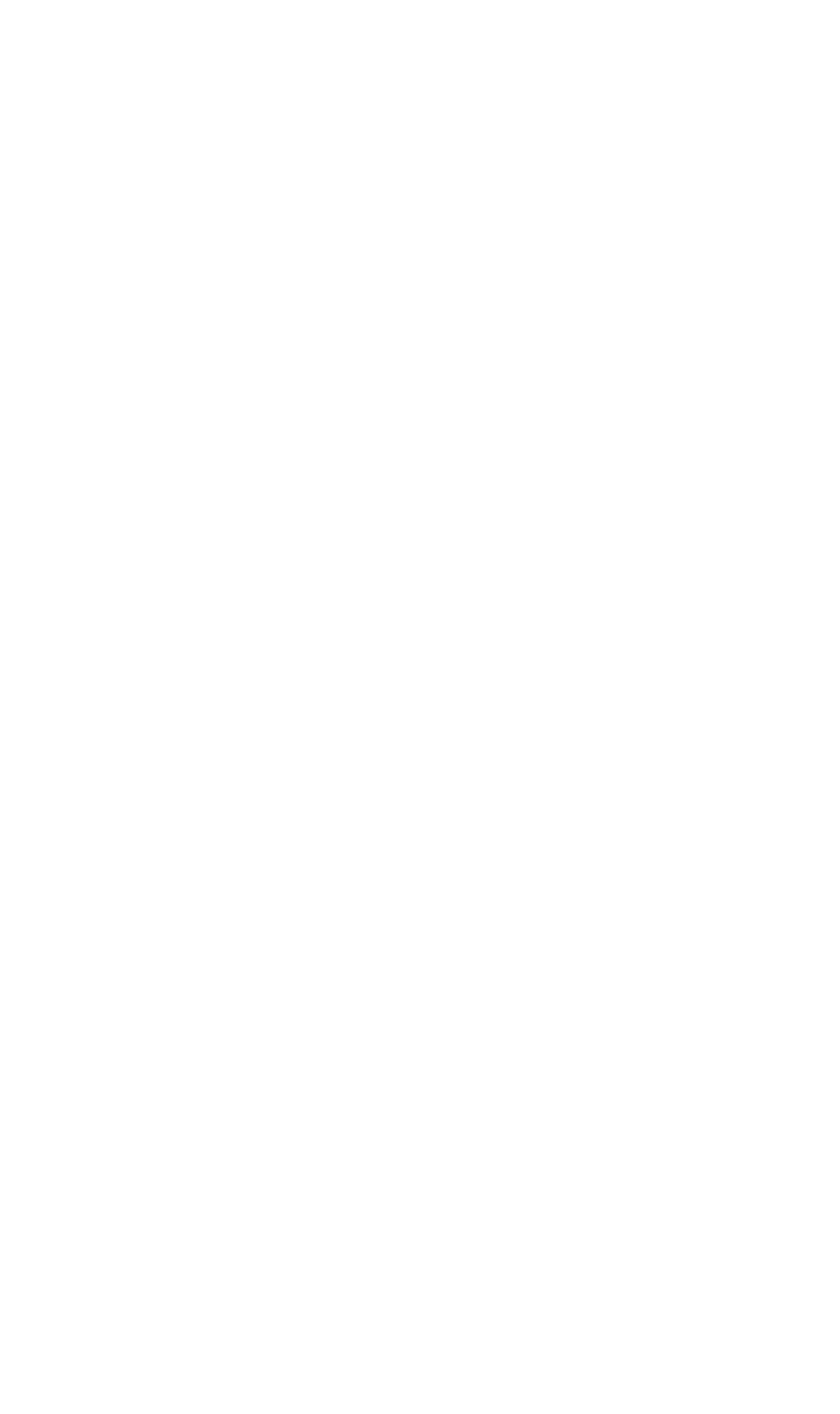 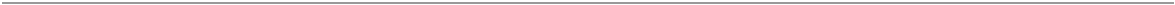 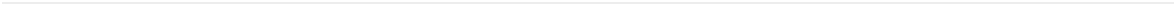 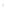 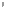 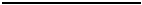 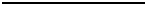 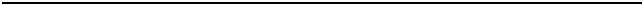 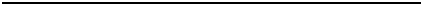 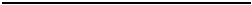 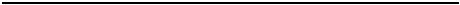 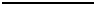 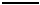 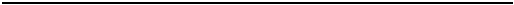 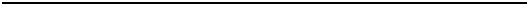 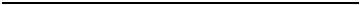 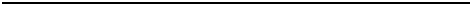 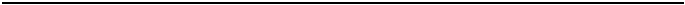 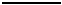 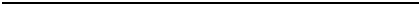 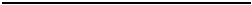 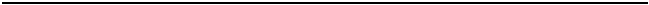 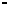 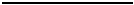 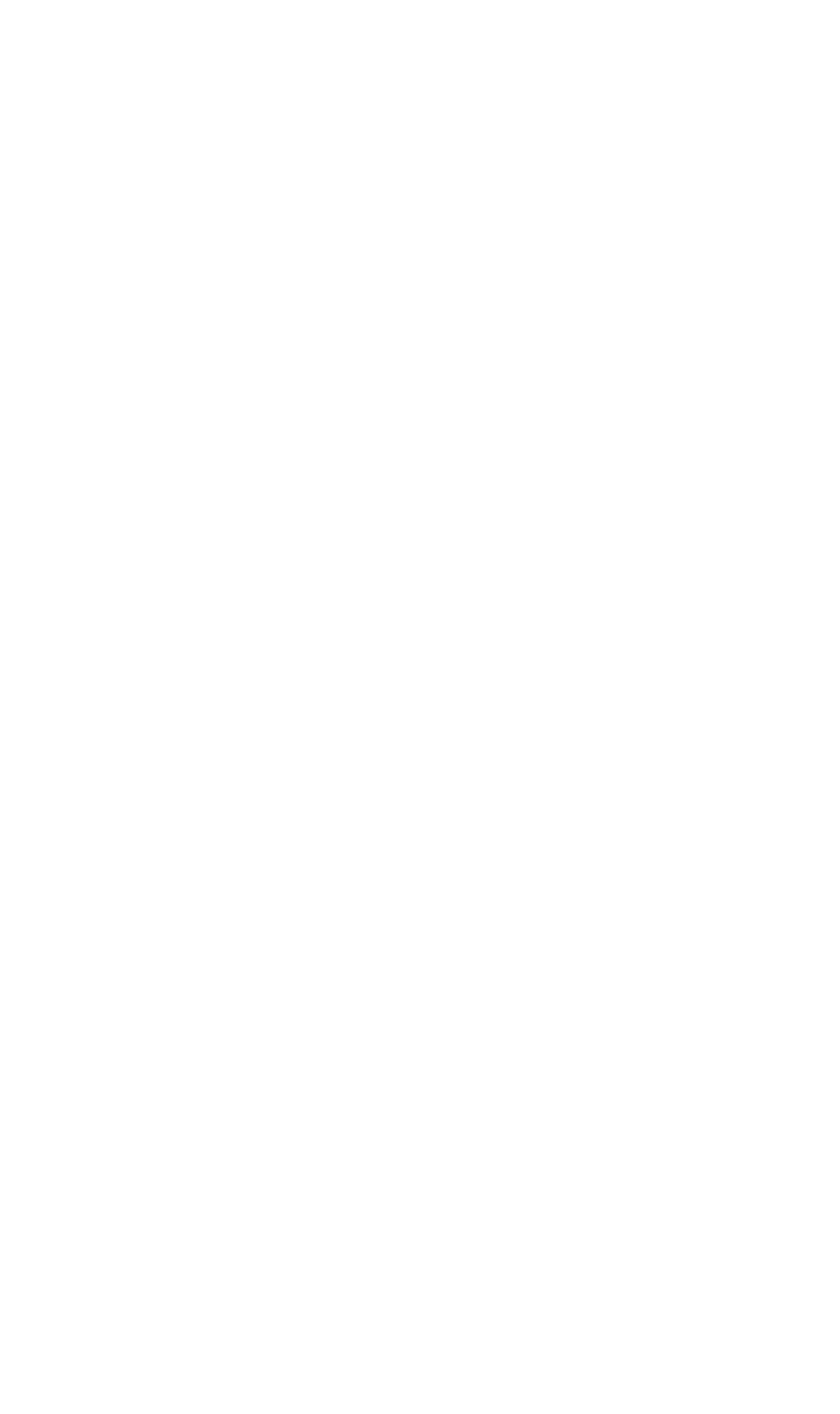 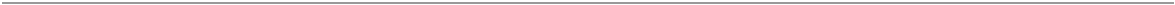 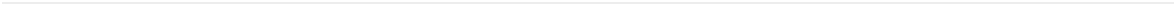 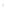 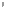 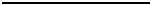 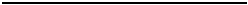 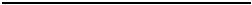 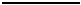 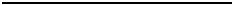 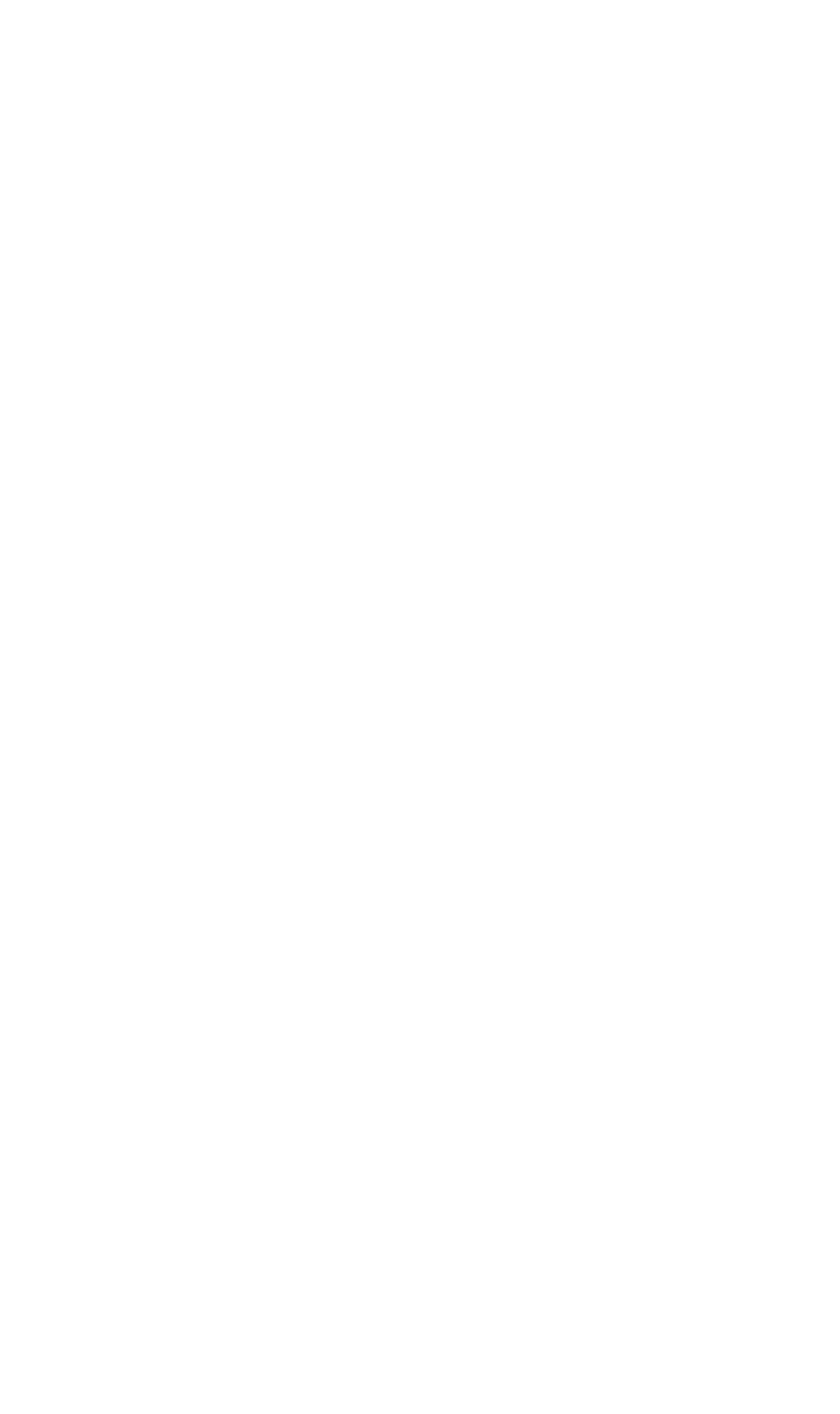 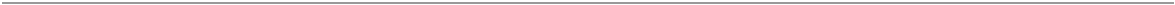 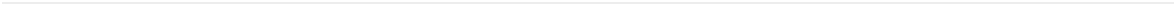 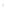 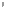 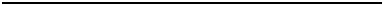 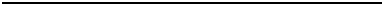 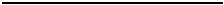 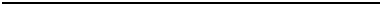 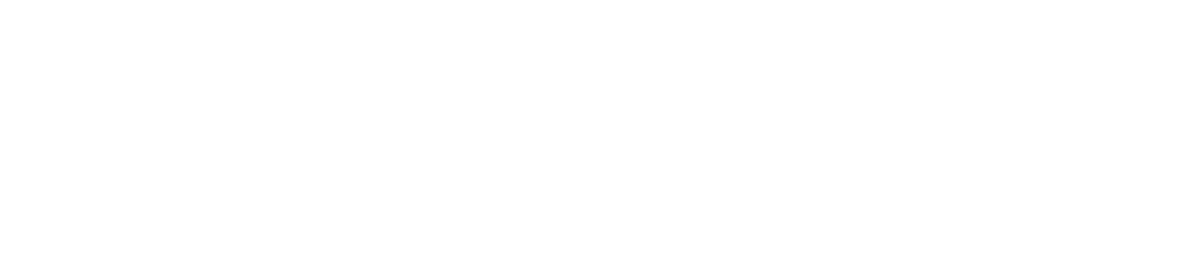 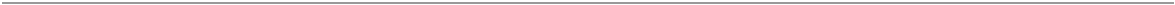 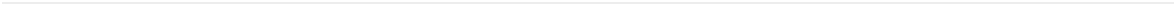 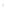 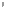 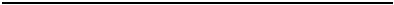 